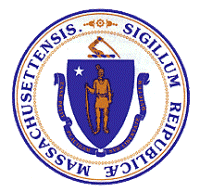 Commonwealth of MassachusettsDepartment of Developmental Services Autism Waiver Program2019 Legislative ReportTABLE OF CONTENTS:Executive SummaryBackground on the Autism Waiver ProgramInformation on Active Waiver Participants Calendar Year 2019 and Open Enrollment ApplicantsAutism Waiver Program Provider Information Measuring Programmatic OutcomesNext Steps LegislationAll information contained in this report was current as of November 15, 2019.Executive SummaryThe Department of Developmental Services’ (DDS) Autism Division respectfully submits this report in response to language contained in the Fiscal Year 2020 budget. Line-item 5920-3010 , which mandates the submission of this report as follows:“...that the department shall report to the house and senate committees on ways and means, the joint committee on education and the joint committee on children, families and persons with disabilities on the number of contracted support services provided for families with autistic children under this item and the costs associated with such services not later than January 10, 2020; provided further, that such report shall include, but not be limited to, the services provided by the children’s autism spectrum disorder waiver, with information regarding the number of children enrolled in the waiver and receiving services, linguistic and cultural diversity, age, gender and geographic representation of the applicants and the children enrolled in the program and department plans to continue to assess the demand for waiver services, any executive office of health and human services plans to expand the waiver for children on the autism spectrum of all ages in the future and any other information determined relevant by the department…”The information in this calendar year report was collected by the Autism Division and covers the Administration’s activities related to the Autism Waiver Program from January 1, 2019 through November 15, 2019. As a result of Chapter 107 of the Acts of 2005, the Department’s Autism Division submitted an application to the Centers for Medicare and Medicaid Services (CMS) proposing a Federal Medicaid Waiver Program to serve young children on the autism spectrum. DDS received approval from CMS on October 1, 2007, allowing the Division to administer a three-year pilot Autism Waiver Program.  In June 2010, DDS submitted a renewal application to CMS, receiving approval on October 1, 2010. This Renewal Autism Waiver Program allowed the Division to continue the Autism Waiver Program for an additional five years. Additionally, the Renewal Autism Waiver Program designates ten slots for three-year-olds transitioning out of Early Intervention - a statewide service available to families of children between birth and three years of age through the Department of Public Health (DPH). This provides the opportunity for families with younger children to access the program and to continue with an in-home support program model. The renewal Waiver also builds in a Step-Down Program after three years of intensive in-home supports that allows families to receive behavioral consultation services and other ancillary supports until the child reaches his/her ninth birthday. CMS approved a waiver amendment in January 2013, increasing the program capacity to 157 participants and up to 205 unique children over the Waiver Year due to an increase in funding for the Autism Waiver Program at Legislative Mid-Year. CMS approved another waiver amendment in late November 2013 to increase capacity based on an increase in funding for the Autism Waiver Program. This amendment increased the capacity for waiver year 3 retroactive to July 1, 2013 and increased capacity in years 4 and 5. The capacity for waiver years 4 and 5 is 220 at any point in time and 325 over the course of the Federal waiver year.  In September 2015, the Department submitted another renewal application to CMS. As part of the FY16 Budget, the Autism Division received an increase in funding in the amount of approximately $500,000. These funds allowed the Waiver Program to expand to 260 children at any point in time and 370 participants during the course of the waiver year, which runs from October 1 to September 30.  The program has expanded its reserved capacity for three-year-olds from ten children to twenty children.  As part of the FY19 Budget, the Autism Division received an increase in funding in the amount of $500,000. These funds will allow the Waiver program to serve additional children and increase rates for direct support workers in agencies and employees of families. The current Autism Waiver program is in its 5th year and submission of a new five-year waiver is currently underway. To date, the Autism Division has held nine Open Request Periods since the Autism Waiver Program began in 2008: October 2008, October 2010, April 2012, October 2013, November 2014, October 2015, October 2016, October 2017, October 2018, and October 2019. These Open Request Periods have consistently resulted in high numbers of interested families as reflected in the table below.The Massachusetts Autism Waiver Program is distinguished from many other national programs in that it is an entirely self-directed program, meaning that families play the key role in hiring staff and identifying the services and supports they wish to have in place for their child. There are no other completely self-directed waiver programs for children in the nation. The Waiver provides Expanded Habilitation, Education services (one-to-one behavioral, social and communication-based interventions) and related support services such as community integration activities and respite. Each Autism Waiver Program participant works with a DDS Autism Clinical Manager (or “Targeted Case Manager”) that provides overall oversight and assistance to families and one Autism Support Broker who helps families design and maintain their services and expenditures. The staff works with families to develop an in-home support plan with the goal of addressing the individual child’s needs in the areas of behavior, communication, or socialization. Additionally, the family is offered other ancillary services (safety equipment, respite, and community integration activities) and related supports. During the first three years of participation (the “intensive phase” of the Program), families are given access to a budget of up to $25,000/year. The majority of these funds are directed toward the positive behavior support program in the home and in the natural environments of the participant. Up to $5,500 of the annual budget is available for ancillary services.  After three years of intensive services, the family transitions into the Waiver’s Step-Down Program, which is intended to allow the parent to take over the in-home strategies learned during the intensive phase along with support from a Behavioral Consultant and Direct Support staff to continue to assist the family. This Step-Down Program is available until the child’s ninth birthday at a maximum amount of $7,500 per year.Background on the Autism Waiver ProgramThe DDS Autism Division currently administers an Autism Spectrum Disorder Home and Community Based Waiver Program for Children (the Waiver). The Waiver is a program for children under the age of nine with an autism spectrum disorder who meet all the eligibility criteria required for entrance into the Waiver.  For participants, the major service for the first three years of the Waiver Program is Expanded Habilitation Education. The goal of this service is to help support children with autism by addressing the significant deficits they face in the areas of behavioral, social, and communication skills. The service consists of in-home and community-based one-to-one interventions developed and monitored by trained clinicians. Expanded Habilitation includes, but is not limited to, behavioral approaches such as Applied Behavioral Analysis (ABA), developmental and relational models such as Floor Time and communication models. The goal of the Expanded Habilitation Education Service is to help children develop basic adaptive skills, elementary verbal skills, and appropriate interactive and play skills. Most children receive some form of ABA. The Waiver Program uses a service delivery model called Participant Direction, in which the parent takes the lead in designing the program and selecting service providers based on the child’s assessed level of need. The parent works closely with the Autism Waiver Program staff to develop a support plan that outlines the goals and objectives for the child, while also looking at the child’s strengths and areas of concern. Each family receives day-to-day support from an Autism Support Broker at one of the seven DDS funded Autism Support Centers, and programmatic oversight and problem-solving assistance from a Targeted Case Manager at the Autism Division. This support plan translates into a coordinated set of in-home services with a budget that relates to the costs of the services. During the “intensive portion” (the first three years of the Program) each family has an available annual allocation of $25,000. The budget for those within the intensive portion of the Waiver also includes the availability of ancillary supports such as safety equipment, respite, and community integration activities. Up to $5,500 can be allocated toward these ancillary supports. After three years of intensive services, the family transitions into the Step-Down Program. The Step-Down Program supports are up to $7,500 per family and include Behavioral Consultation along with all ancillary services to help the family continue the in-home program on their own. This portion of the Autism Waiver Program is parent-driven with help from a Behavioral Consultant and can continue up until the child’s ninth birthday.If a child is turning nine within the service year, the Waiver staff prorates the $25,000 budget to reflect the number of months that the child is eligible for the Program. In these cases, the staff prorates the in-home services portion of the budget. The family may access the entire $5,500 allocation for ancillary supports to help meet the health and safety needs of the child. These needs often include installing locks, alarms, and home adaptations such as fences. Information on Active Autism Waiver Participants Information on Active Autism Waiver ParticipantsAs this report is based on a calendar year (CY) cycle (per line-item 5920-3010), information to follow is based on participation within the Autism Waiver Program starting January 1, 2019 and ending November 15, 2019. Enrollment Updates for the Autism Waiver Since January 1, 2019, 74 new children were determined eligible for services and a total of 330 children participated in the Waiver Program. As of November 15, 2019, there are 240 children currently enrolled in the Autism Waiver Program. All budget details are based on the 330 children served across the 2019 calendar year. Autism Waiver Program Eligibility Data (Calendar Year 2019)The Division processed 343 Waiver applications in CY19. The processing of applications includes determining which children on the list are over the age of nine, are not covered by MassHealth Standard and/or are not eligible for MassHealth Standard (making them ineligible) as well as making repeated attempts to connect with eligible families (by phone, email, and mail) who have been unresponsive. The processing of applications also includes a review of clinical eligibility either by collecting records to verify the child’s existing DDS eligibility or by finding the child to be DDS eligible at the conclusion of the DDS children’s eligibility process. Following the DDS eligibility confirmation or determination, the Division performs two clinical assessments that measure the child’s deficits in the areas of socialization, communication, and behavior. If the child was not found to meet the criteria for clinical eligibility (in CY19, 3 children did not meet eligibility), families are sent a letter notifying them that their child cannot participate in the Waiver Program. If a child is found to meet the clinical eligibility criteria (74 children in CY19), the family is approved for enrollment into the Program. The following table references the 343 Waiver applications processed.Active Participants in the Autism Waiver Program-January 1, 2019- November 15, 2019Male/Female Distribution Information  In Calendar Year 2019, approximately 79% of participants were males and 21% were females. This follows the national trend that indicates boys are much more prone to an autism diagnosis than girls.Diagnostic Information Approximately 10% of the children served in the Waiver have diagnosed co-morbid conditions. These conditions include metabolic, genetic, physical, and psychiatric disorders. In some cases, other conditions are more salient than the autism, requiring multiple hospitalizations and intensive nursing. Scheduling of in-home services can be more challenging when dealing with these conditions compared to cases where autism is the sole diagnosis. Sometimes the co-morbid diagnoses occurs post enrollment. Cultural and Linguistic Information The 330 children served in the Waiver Program in CY19 represent a wide range of linguistic and cultural backgrounds as identified by the Autism Clinical Managers and Parents and Guardians. If a family requires the use of an interpreter, the Division provides interpreters and translations at no charge to the family.Breakdown of Age of Participants – Age as of November 15, 2019The Program serves a wide range of ages of children between two and nine. Sibling Data of ParticipantsJanuary 1 through November 15, 2019City and Town Distribution of the 330 ParticipantsThe Waiver Program enrollment is heavily weighted with children coming from major cities like Boston and its neighborhoods (40), Springfield and its neighborhoods (31) and Worcester (39). Disenrollment InformationBetween January 1, 2019 through November 15, 2019, 109 children disenrolled from the Autism Program - 77 of whom left the Program as scheduled on their ninth birthday; however, 15 children left due to ineligibility for continued MassHealth Standard coverage. Open Enrollment Male/Female Distribution Information  In Calendar Year 2019, approximately 79% of applicants were males and 21% were females. This follows the national trend that indicates boys are much more prone to receiving an autism diagnosis than girls.Cultural and Linguistic InformationThe 742 applicants for the Waiver Program in CY19 represent a wide range of linguistic backgrounds as identified by the Parents/Guardians. The most frequently spoken languages other than English are Spanish (12%), Chinese (3%) and Portuguese (1%). The number of applicants speaking a language other than English decreased as compared to CY18 (162 in CY19 vs. 222 in CY18) and the number of languages spoken among the pool of applicants decreased slightly (11 languages in CY19 vs. 16 languages in CY18).If a family requires the use of an interpreter, the Division provides interpreters and translations at no charge.Breakdown of Age of Open Enrollment ApplicantsSibling Data of Open Enrollment ApplicantsCity and Town Distribution of the Open Enrollment ApplicantsApplicants are from 236 communities with a heavy weighting coming from major cities like Boston, Springfield, Worcester, New Bedford, Holyoke, Lowell and Quincy.IV. Autism Waiver Program Provider InformationIn CY19, the Autism Waiver Program allocation is approximately $6.9 million. This appropriation includes approximately $1.5 million necessary to cover the administrative costs of the Program. It also includes the Financial Management Service’s (FMS) monthly fees-per-participant which is an additional cost of approximately $280,000 as of November, 15, 2019. The CY19 administrative budget is broken down as follows:$850,000 – Personnel Costs: 18 Autism Support Brokers $310,000 – Personnel/Operational Costs: 1 Division Director and 7 supporting DDS Autism Clinical Managers$100,000 – Other Personnel Costs: Necessary Central Office Unit personnel to administer, provide quality assurance and support billing and claiming activities The budget for FMS fees is broken down as follows: $26,000- $28,000 per month (Approximately $280,000 for CY19) – Fiscal Management Service (FMS) monthly per participant fee: Covers staff time related to processing timesheets, payments, and provider credentials.At the outset of the Autism Waiver Program, a major outreach effort took place to locate and qualify potential providers of services offered through the Program. This outreach included: all Early Intervention providers in the Commonwealth, all Special Education Departments in school districts across the state, all major providers of autism and related services and Colleges/Universities with majors/minors in the disability education field. The Autism Support Brokers do a concerted outreach effort to try and obtain new providers about every 12-18 months or as needed to meet an individual family’s needs. All identified potential providers were added to a Master Provider List (MPL) that consists of Agencies, Independent Contractors, and Employees. As of November 15, 2019, the list of unique providers totaled 1,244. The MPL, which is an online web-based listing, is available to families in their geographic region and is utilized by the Autism Support Brokers at initial meetings with every new family.Providers by Service InformationDue to the flexibility of the Waiver Program’s service design, many of these providers are new to DDS. Participant Budgets by Service Type The majority of service provision funding is spent on the Waiver’s intensive in-home support program, Expanded Habilitation Education. Children receive an average of between 6 to 10 hours a week of intensive in-home support services provided by a variety of therapists and based on a set of goals developed with input from the parent/guardian. Families also prioritize respite and community integration as important services. Service Amounts per Participant: Covers budget information for participants from January 1, 2019 - November 15, 2019Of the 330 Waiver Program participants, 102 children received over $20,000 worth of services and supports, while another 61 receive services and supports between $10,000 and $20,000. There were 27 participants with budgets under $10,000 and the majority of these participants turned 9 during CY19 and therefore had prorated budgets to reflect their shortened time in the program. Most participants in the Program are also receiving ancillary services such as goods and services to purchase safety equipment, home/vehicle adaptations and community integration services in order to increase the child’s ability to participate in community activities. Most families are also receiving a respite service, providing critical relief to families. In CY19, 140 children were enrolled in the Step Down program, receiving up to $7,500 of supports that includes Behavioral Consultation.  V.   Measuring Programmatic OutcomesThe Federal CMS review of the Autism Waiver Program requires internal oversight and program monitoring on at least a quarterly basis. The Autism Division has completed the required Quality Assurance reports to CMS and conducted provider performance reviews in FY19. VI.   Next Steps The DDS Autism Division adopted a new approach with the Autism Waiver eligibility process following the April 2013 Open Request period. An open request period occurs on an annual basis the last two weeks of October. This has assisted the community in anticipating the open request period in a more predicable manner. There is now a pool of eligible applicants waiting to fill the spots that become available as other participants age out or leave the program for unplanned reasons. This process helps to keep enrollment more consistent. Each Clinical Manager works a caseload of eligibility requests on an ongoing basis to fill the opening slots. The Department has also established an internal process to receive files of currently eligible children from the 23 DDS Area Offices who have applied during the open request period. The Autism Division has also implemented a transition process post-termination of the waiver services to increase the knowledge of the family and the child’s needs when the case is turned over to the DDS field offices.  DDS Area staff are invited to a transition meeting to insure a smooth hand-off for the family. The DDS Autism Division provides each Region with a list of eligible participating children so that they can also anticipate planned terminations.The Autism Division works to insure that children also receive the state plan ABA service if the family is interested in receiving this service in addition to waiver services. The addition of state plan ABA services is helpful when the children transition out of the waiver program. Based on the number of new requests during the October 2019 open request period, there is strong continued interest in the waiver program. More importantly, it is clear that the benefits of the comprehensive waiver services are highly desirable. There are also increased costs associated with providing services as the rates for services increase and demands for skilled professionals are needed. The Division remains encouraged and driven by the many children in the Program who have surpassed their goals and continue to thrive in their In-Home Programs. Several children now have language skills that had none when they first started in the Autism Waiver Program. Others are demonstrating fewer behavioral issues due to the intensive in-home behavioral programs provided by in-home staff. Still others have mastered basic skills like eating at the table and using the bathroom consistently, improving the lives of not only the child, but also the caregivers and siblings. The demand for the Program remains high and it is clear that it addresses an important need for young children with autism spectrum disorders – a demand the Division is committed to meet. VII: LegislationChapter 107 of the Acts of 2005, An Act relative to federal reimbursement for services for children with Autism, Approved by the Governor, October 5, 2005Be it enacted by the Senate and House of Representatives in General Court assembled, and by the authority of the same, as follows:The secretary of health and human services shall, within 3 months of the effective date of this act, apply to the federal Centers for Medicare & Medicaid Services for a home and community-based services waiver under section 1915(c) of the federal Social Security Act, 42 U.S.C. section 1396(n), to allow eligible children with autism spectrum disorder to receive waiver services to support the children in their homes and communities.The waiver application shall provide services for children with autism spectrum disorder who are institutionalized or at risk of institutionalization. Autism spectrum disorder includes the following disorders as defined in the Diagnostic and Statistical Manual of Mental Disorders, fourth edition (DSM-IV-TR, 2000): autistic disorder, Asperger's disorder, pervasive developmental disorder not otherwise specified, childhood disintegrative disorder, and Rett's disorder.The waiver application shall include intensive in-home intervention services for children with autism spectrum disorder, and any other services determined appropriate to support children with autism spectrum disorder in their homes and communities.The waiver application shall specify the required credentials for the providers of services covered by the waiver, including credentials required for supervisors of direct care providers and credentials required for direct care providers.The waiver application shall ensure that the process and procedures for applying for waiver services are fully accessible to families of children with autism spectrum disorder who are from linguistically and culturally diverse communities.Services under the waiver shall be coordinated with services provided by school committees under chapters 71B and 111G of the General Laws. This section shall not affect or limit a school district's ability to obtain Medicaid reimbursement for school-related health services, or affect or limit a school district's responsibility to provide all services, including home-based services, required pursuant to said chapter 71B, 20 U.S.C. section 1400 to 1487, inclusive, and 29 U.S.C. section 794.On January 15, 2006, and every year thereafter, the secretary of health and human services shall file a report with the clerk of the house of representatives who shall forward the same to the joint committees on education and health care financing on the status of the waiver application and on the operation of waiver, once obtained. The report on the operation of the waiver shall include, but not be limited to, a description of the number of children receiving services under the waiver, the race and primary language of the children served and their families, the types of services provided, and any available information pertaining to impact and effectiveness of the waiver.YearNumber of Families Interested in Autism Waiver Program20081,200201060020128002013800201475020157342016817201790720188692019742Waiver Applicants Processed Within CY 2019TotalDetermined Eligible for the Program74Age Ineligible33MassHealth Ineligible114Voluntary Withdrawals (Family withdrew or DDS could not contact)96Determined Clinically Ineligible3Eligibility in Process23TOTAL343Gender of  Participants Served in CY 2019TotalMale  261Female   69Total330Diagnostic Information for  Participants Served Calendar Year 2019TotalsAutism & PDD (Pervasive Developmental Disorder)297RETT Syndrome0Autism & Other Co-Morbid Conditions – Both Health and Developmental Issues33Total330Language Information for Participants Language# of ParticipantsEnglish 214Spanish62 (36 require interpreter)Portuguese20 (6 require interpreter)Haitian Creole6 (0 require interpreter)Vietnamese3 (1 requires interpreter)Yoruba5 (0 require interpreter)Arabic8 (1 requires interpreter)Korean3 (0 requires interpreter)Egyptian Arabic2 (1 requires interpreter)Cantonese1 (0 require interpreter)Russian2 (0 requires interpreter)Bengali1 (0 require interpreter)Nepali1 (0 require interpreter)Greek1 (0 requires interpreter)Mandarin1 (1 requires interpreter)Total330 (46 requiring interpreters)Cultural Information  for  ParticipantsCultural Information  for  ParticipantsEthnicity# of ParticipantsCaucasian111Latino/Hispanic110African American35Nigerian5Portuguese17Puerto Rican7Haitian6Dominican4Brazilian3Middle Eastern11Vietnamese2Moroccan2Chinese2Egyptian4Cape Verdean 1Russian2Nepalese1Korean3Asian –American 2Greek1Ugandan1Total330Age of 327 Participants as of 11/15/19Age 2:      0                Age 6:     45Age 3:     12                Age 7:     81Age 4:     15                Age 8:     65Age 5:     33                Age 9:     79Sibling Information for Participants Siblings:Breakdown Totals (status of other children)Number Siblings Pairs Enrolled:   (non-twins)Families: 23Number of Sibling Pairs Enrolled:   (twins) Families: 6Number of Sibling Pairs Enrolled: (twins + non twin sibling)Families: 1Number of Sibling Pairs Enrolled: (triplets)Families: 1TOTAL (non-duplicative count):Families: 31Town#Town#Town#Town#Town                #Adams1Dudley1Leominster2Norton 1Spencer1Agawam 1Duxbury1Littleton1Norwood 2Springfield28Arlington2East Boston3Lowell 9Oxford 1Stoughton1Ashland1Everett9Ludlow1Pittsfield3Sutton1Athol1Fall River 7Lynn 5Plainville1Taunton4Attleboro5Fiskdale2Lynnfield2Plymouth1Uxbridge3Auburn1Fitchburg 3Malden5Quincy 2Ware                 1Barre1Framingham 8Marlborough1Randolph1Wareham2Beverly1Franklin1Marshfield1Revere 6Webster2Boston8Gloucester 1Mattapoisett1Roslindale        2West Roxbury2Braintree1Granby 2Medford 3Roxbury3Westborough1Brighton1Greenfield1Medway 2Salem1Westfield5Brockton 4Haverhill2Melrose3Salisbury      1Westport1Burlington2Holliston 1Methuen5Sharon       1Woburn1Cambridge 3Holyoke3Middleborough2Shirley1Worcester39Canton2Hopkinton1Milford1Somerville2Charlestown2Hudson1New Bedford15South Boston                   1 Total:330Chicopee14Hyannis  3Newton2South Grafton1Clinton4Hyde Park4North Adams1South Hadley1Danvers 1Indian Orchard3North Andover1South Hamilton3Dorchester14Jamaica Plain1North Attleboro1South Yarmouth1Dracut1Lawrence 3Northborough1Southbridge                5Disenrollment Information for Participants Reason for DisenrollmentNumberTurned Nine77Moved Out of State4Lost MassHealth Standard15Voluntary Withdrawal10Placed in Residential Placement 3TOTAL109Gender of Open Enrollment Applicants CY19TotalMale  584Female   158Total742Language Information for CY19 ApplicantsLanguage# of ApplicantsLanguage		# of ApplicantsEnglish580Khmer5Spanish91Guajarati1Chinese	20Somali1Portuguese	18Vietnamese8Haitian Creole5Arabic9Nepali4Burmese2Total742Ages of ApplicantsAge 1             11Age 6                          112       Age 2            107Age 7                          69    Age 3            145Age 8                          38    Age 4            138Age 9 and older        9Age 5            111Total                         742Siblings:Breakdown Totals (status of siblings enrolled)Number Sibling Pairs Enrolled: (non-twins)Families: 28Number Sibling Pairs Enrolled: (non-twins)11 sets of brothersNumber Sibling Pairs Enrolled: (non-twins)14 brother/sister pairingsNumber Sibling Pairs Enrolled: (non-twins)1 sister/sister pairingsNumber of Sibling Pairs Enrolled: (twins) Number of Twins/Siblings Enrolled:Total (non-duplicative count)Families: 12Number of Sibling Pairs Enrolled: (twins) Number of Twins/Siblings Enrolled:Total (non-duplicative count)8 sets of twin boysNumber of Sibling Pairs Enrolled: (twins) Number of Twins/Siblings Enrolled:Total (non-duplicative count)1 set of twin girls3 sets twin boy/girl pairingsFamilies: 11 set twin boy/girl pairing plus 1 brother Families: 41Springfield73Granby5Milford3Florence2Blackstone1Marion1South Boston1Worcester49Plymouth5Natick3Gloucester2Boxford1Marlborough1South Dennis1New Bedford43Webster5North Adams3Holbrook2Brewster1Mattapoisett1South Hamilton1Holyoke41Whittinsville5North Andover3Holliston2Buzzards Bay1Medfield1South Waltham1Lowell21Indian Orchard4North Attleboro3Leominster2Charlton1Melrose1South Weymouth1Fall River19Middleboro4Norton3Mansfield2Chelmsford1Milbury1Southbridge1Chicopee18Peabody4Pittsfield3Mashpee2Cherry Valley1Millers Falls1Stoughton1Lynn18Revere4Rowley3North Hampton2Chestnut Hill1Millis1Swampscott1Quincy18Somerville4Roxbury3Norwood2Danvers1Nantucket1Tyngsboro1Dorchester17South Hadley4Salem3Palmer2Dennisport1Needham1Wakefield1Boston15Tewksbury4Sudbury3Shrewsbury2East Walpole1Newton1Waltham1Brockton15Walpole4Sutton3Somerset2East Wareham1North Dartmouth1Wareham1Cambridge10Wareham4Taunton3Spencer2Easton1North Grafton1West Hatfield1Framingham10Adams3West Springfield3Stoneham2Gardner1North Reading1West Yarmouth1East Boston7Amherst3Westborough3Watertown2Greenfield1Northborough1Westford1Everett7Burlington3Westfield3Weymouth2Hanover1Onset1Westminster1Ludlow7Canton3Woburn3Acton1Harvard1Orleans1Westport1Attleboro6Dracut3Ashland2Acushnet1Huntington1Oxford1Whitman1Haverhill6East Longmeadow3Billerica2Agawam1Hopkinton1Plainville1Wilbraham1Lawerence6Easthampton3Bridgewater2Andover1Jamaica Plain1Randolph1Woronoco1Mattapan6Hadley3Brighton2Arlington1Lancaster1Reading1Medford6Hingham3Dartmouth2Ashland1Lee1Rehoboth1TOTAL  742Beverly5Hudson3Dedham2Athol1Leicester1Rochdale1Braintree5Hyannis3Dighton2Auburndale1Leverett1Russell1Chelsea5Malden3East Taunton2Bedford1Lynnfield1Saugus1Fitchburg5Metheun3Fairhaven2Bellingham1Marblehead1Seekonk1Provider Totals (As of November 15, 2019): Service Type      Description of Provider DutiesTotal # Total # Expanded Habilitation, Education:Senior Level TherapistsResponsible for the creation and oversight of the in-home support planResponsible for the creation and oversight of the in-home support plan289Step Down Program (after 3 years):Behavioral ConsultantsResponsible for providing technical assistance for the continuation of the in-home support planResponsible for providing technical assistance for the continuation of the in-home support plan96Step Down Program (after 3 years):Behavioral Consultants – Direct supportResponsible for carrying-out the in-home plan with the child on a one-to-one basisResponsible for carrying-out the in-home plan with the child on a one-to-one basis398Expanded Habilitation, Education:Therapists Responsible for carrying-out the in-home plan with the child on a one-to-one basisResponsible for carrying-out the in-home plan with the child on a one-to-one basis340Expanded Habilitation, Education:Direct SupportsResponsible for carrying-out the in-home plan with the child on a one-to-one basisResponsible for carrying-out the in-home plan with the child on a one-to-one basis482Habilitation, Community IntegrationResponsible for helping the child to participate in activities and other programs provided in community settingsResponsible for helping the child to participate in activities and other programs provided in community settings285Family TrainingResponsible for teaching families about a variety of topics based on needs, such as autism in general, working on safety or reinforcing the work of the in-home service providersResponsible for teaching families about a variety of topics based on needs, such as autism in general, working on safety or reinforcing the work of the in-home service providers150RespiteResponsible to provide respite care of the child, allowing the parent or guardian to get out of the house for a short period of time Responsible to provide respite care of the child, allowing the parent or guardian to get out of the house for a short period of time 538Total Number of Providers Credentialed by Service Type 1,846Total Unique Number of Credentialed Providers 1,244Participant Budget Data by Service TypePoint-in time number captures budget totals as of November 15, 2019Participant Budget Data by Service TypePoint-in time number captures budget totals as of November 15, 2019Service (total budgeted for 330 participants)Amounts Expanded Habilitation Education$3,226,687Behavioral Consultation (Step Down)$483,553Behavioral Consultation Direct Support (new Step Down service for 2019)$166,386Habilitation, Community Integration$35,919Family Training$1,880Respite (includes related workers comp costs)$171,708Home/Vehicle Adaptations and Adaptive Aids$88,868Goods and Services/Homemaker$102,605 TOTAL Budgeted Service Dollars:$4,277,607Number of Participants in various Budget CategoriesNumber of Participants in various Budget CategoriesNumber of Participants in various Budget CategoriesServiceNumber of ParticipantsAmounts (rounded into dollar bands)Overall Budgeted Amount102$20,000 - $25,000 (Max is $25K)Overall Budgeted Amount61$10,001 - $19,999Overall Budgeted Amount27$10,000 or below- includes prorated budgetsStep Down Budgeted Amount140$7,500 or belowTotal330Service# of ParticipantsAmounts (rounded dollar bands)Expanded Habilitation, Ed88$20,000 - $25,000 (Max is $25K)Expanded Habilitation, Ed45$15,001 - $19,999Expanded Habilitation, Ed28$10,001 - $15,000Expanded Habilitation, Ed29$10,000 or below-includes prorated budgetsBehavioral Consultation (Step Down)140$7,500 or belowOverall Total                                               330/330Expanded Habilitation Education & Behavioral ConsultationService# of ParticipantsAmounts (rounded dollar bands)Total Ancillary Services112Under $2,500Total Ancillary Services54$2,501 - $5,500 (Max is $5,500)164No Ancillary Services/Or in Step DownTotal                                                                          330